2015-02-04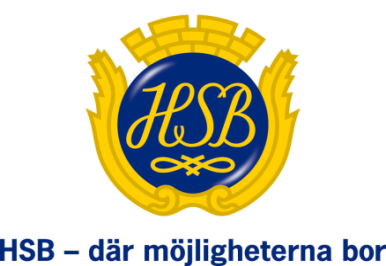 Tjuvar i faggorna!På förekommen anledning vill styrelsen varna för personer som tränger sig in hos våra boende under förevändning att de är utsända av föreningen.Släpp under inga omständigheter in personer ni inte litar på i lägenheten. Någon från föreningsstyrelsen deltar alltid vid oannonserade akuta besök så att vi kan gå i god för de hantverkare som kommer. Oanmälda besökare utan ledsagande styrelsemedlemmar som ni känner igen har ingenting att göra i ert hem, kör dem på porten!Större arbeten i fastigheten kommer alltid att annonseras i förväg. Har ni några frågor är ni varmt välkomna att höra av er tillstyrelseordförande Kaj-Åke Sparflo, 070-433 09 35eller styrelseledamot Therese Degardh 070-657 10 82Mvh Styrelsen